Управление образования администрацииПрокопьевского муниципального округаМуниципальное автономное дошкольное образовательное учреждение«Трудармейский детский сад «Чебурашка»Дополнительная общеобразовательная общеразвивающая программа  физкультурно - спортивной направленности«Королевство шашек»Возраст детей: 6-7 летСрок реализации: 1 годСоставитель:Михайлова Светлана Николаевна, воспитательп.Трудармейский,2021Программа разработана в соответствии со следующими нормативно-правовыми документами:Закон Российской Федерации «Об образовании» (Федеральный закон от 29 декабря 2012 г. № 273-ФЗ).Приказ Министерства просвещения РФ от 9 ноября 2018 г. № 196 «Об утверждении Порядка организации и осуществления образовательной деятельности по дополнительным общеобразовательным программам».Приказ Министерства просвещения Российской Федерации от 30.09.2020 № 533 "О внесении изменений в Порядок организации и осуществления образовательной деятельности по дополнительным общеобразовательным программам, утвержденный приказом Министерства просвещения Российской Федерации от 9 ноября 2018 г. № 196".«Целевая модель развития региональных систем дополнительного образования детей» (утверждена приказом Министерства просвещения РФ № 467 от 3 сентября 2019 года).Постановление Главного государственного санитарного врача РФ от 28.09.2020 № 28«Об утверждении СанПиН 2.4.3648-20 «Санитарно-эпидемиологические требования к организациям воспитания и обучения, отдыха и оздоровления детей и молодежи».Распоряжение Коллегии Администрации Кемеровской области от 03.04.2019 № 212 «О внедрении системы персонифицированного дополнительного образования на территории Кемеровской области».Приказ Департамента образования и науки Кемеровской области от 05.04.2019 № 740«Об утверждении Правил персонифицированного финансирования дополнительного образования».Письмо Министерства   образования   и   науки   РФ   от   18.11.2015   г.   №   09-3242«Методические рекомендации по проектированию дополнительных общеразвивающих программ (включая разноуровневые программы)».10.Устав и локальные нормативные акты МАДОУ «Трудармейский детский сад «Чебурашка».СОДЕРЖАНИЕРаздел 1. КОМПЛЕКС ОСНОВНЫХ ХАРАКТЕРИСТИК  ПРОГРАММЫ 1.1 Пояснительная запискаДополнительная общеобразовательная общеразвивающая программа «Королевство шашек» имеет физкультурно – спортивную направленность.Актуальность программы. Содержание программы «Королевство шашек» направлено на развитие интеллекта личности ребёнка дошкольного возраста, обучение детей основам игры, способствующей в большей степени развитию всех психических процессов: вниманию, памяти, всех форм мышления, а также развитию воображения и творчества, формированию таких важнейших качеств личности, как усидчивость, целеустремленность, самостоятельность в принятии решения. Таким образом, освоение содержания программы способствует развитию личности дошкольников и решает актуальные задачи современного образования.Отличительные особенности программы.Отличительной особенностью данной программы является начальная подготовка детей, в основном старшего дошкольного возраста, начинающих с «нуля» изучать основы игры в шашки. Содержание программы направлено не на подготовку спортсменов, а на общее развитие  детей,  их  интеллектуальных,  творческих  способностей.  Программа направлена на формирование общей культуры дошкольников и развитие интереса к игре в шашки как к интеллектуальному досугу, развитие интегративных качеств, обеспечивающих социальную успешность, формирование предпосылок учебной деятельности. Адресат  программы. По данной программе могут заниматься учащиеся дошкольного возраста 6-7 лет.Объем и сроки освоения программыЗанятия построены на чередовании различных видов деятельности (рассматривание, слушание, познавательные беседы, выполнение творческих заданий) и проводятся 1раз в неделю для детей подготовительной к школе группе по 30 минут.Режим занятий, периодичность и продолжительностьОбщее количество часов в год – 36Количество часов в неделю – 1Количество занятий в неделю – 1Периодичность занятий – еженедельно.Форма обучения – коллективная, подгрупповая и индивидуальная в зависимости от темы занятия.Цель и задачи программыЦель программы: развитие интеллектуальных и творческих способностей у учащихся через обучение игре в шашки.Задачи программы:1.Личностные:- формировать культуру общения и поведения в коллективе;- прививать навыки здорового образа жизни;- помочь ребенку в самореализации, осознания собственного “Я”;- воспитывать трудолюбие, самостоятельность, ответственность, активность, волю к победе, умение бороться до конца и стойко, критически переносить неудачи и поражения.2.Метапредметные::- развивать познавательный интерес к русским шашкам как к древней всенародной игре;- развивать  внимание, память, логическое мышление3.Предметные (образовательные):- познакомить с историей появления шашечной игры, шашечным кодексом;- научить простейшим комбинационным идеям в середине игры в 1-2 хода, познакомить с кодексом новичка;- познакомить с правилами шашечной игры, буквенно-цифровым рядом;- научить реализовывать материальный перевес в 1 шашку и более;- научить простейшим дебютным схемам;- научить реализовывать нормальные окончания: квадрат, 4 дамки против одной;- познакомить с основами композиционной игры.Содержание программы Программа «Королевство шашек» предполагает применение методики обучения игре в шашки на основе игровой мотивации дошкольников. Играя, дети и взрослые познают окружающий мир, тренируют в нужном направлении детские эмоции и ряд других душевных качеств (умение сдерживаться, рассуждать при выборе нужного хода в сложившейся игровой ситуации).          Возраст детей: 6-7 лет. Комплектование состава группы осуществляется в свободной форме по желанию учащихся и их законных представителей. Наполняемость группы 10-12 человек.По особенностям коммуникативного взаимодействия – игра, соревнования, развлечения. Предлагая выполнение задания в парах, учитываются симпатии дошкольников, уровень их игровых навыков, темперамент.2.5.Для реализации программы используются следующие методы:1. Словесный метод. Без рассказа, объяснения и других словесных форм организации занятий невозможно ничему научить, поэтому без словесного метода обучения в образовательном процессе не обойтись:рассказ (детей увлекают жизненные истории, эмоциональность, образность должна присутствовать во время рассказа);беседа (сформировать тему беседы; обсуждение вопросов; формулирование выводов – вместе с детьми подводим итоги; стараться, чтобы был диалог);диалог;диагностическое интервью; опрос;объяснение.2. Наглядный, или демонстрационный метод. Наглядность присутствует во многих формах организации занятий. При изложении учебного материала руководитель кружка пользуется демонстрационной доской и другими наглядными пособиями, сочетая при этом наглядность со словесным объяснением. 3. Проблемный метод обучения. И при объяснении нового материала, и при повторении, закреплении перед детьми ставится проблема, задача и предлагается найти варианты или единственно возможный путь ее решения. Это развивает логическое мышление ребенка, воспитывает в нем целеустремленность, учит находить выход из сложных, запутанных ситуаций.4. Практический метод. Шашки – это игра. Поэтому собственно игра, практика имеет наибольшее значение для совершенствования шахматиста, где он может использовать различные приемы шахматной тактики, проявить свое воображение и изобретательность:упражнения (обучение начинается с простых упражнений с постепенным усложнением их; используется сменяемость упражнений с образцом правильного выполнения);дидактические игры и задания;решение учебной задачи.Для реализации программы 	используются следующие формы обучения:	Дидактические игры и игровые задания.Такие игры и задания развивают у детей логическое мышление, приучают рассуждать нестандартно, находить выход из сложных ситуаций.Практическая игра.Любая игра, а тем более спортивная, невозможна без тренировки, без практики. Только на практике ребенок сможет приобрести навыки в применении тех тактических приемов и операций, которые он изучил.Турнир.Шахматы – это спорт. Любой спорт невозможен без соревнований. Соревновательный момент необходим, т. к. закаляет характер, волю, воспитывает у ребенка целеустремленность.Конкурс.Во-первых, эта форма обучения является тестом для проверки умений и знаний ребенка; во-вторых, вносит соревновательный момент, позволяющий выявить наибольший умственный потенциал, т. к. на фоне других детей каждый ребенок старается сделать как можно больше.Самостоятельное решение заданий.Решение заданий развивает у ребенка позиционное зрение, без которого нет красивой игры и высокого результата.Опрос.Устный опрос возможен как при повторении пройденного, так и при закреплении нового материала.Анализ. Анализ позиции проводится для ее оценки. Это развивает у детей внимание и позиционное зрение. Анализ партии проводится с выделением всех положительных и отрицательных моментов для того, чтобы в дальнейшем на практике юные шахматисты не совершали подобных ошибок и приобрели опыт в применении тактических приемов, ведущих к выигрышу.Занятия строятся на дидактических принципах: от простого к сложному, от известного к неизвестному, от частного к общему;наглядность: ярко, занимательно, с новизной;переход от одной темы к другой только после усвоения материала большинством обучающихся (с чувством меры, установкой на систематичность и последовательность изучения);приоритет практических занятий  над теоретическими.1.3.1.Учебно-тематический план (1 год обучения – возраст дошкольников 6-7лет)1.3.2. Содержание учебно-тематического планаРаздел 1 -1 ч. Тема  «По  дороге  знаний» Теория: Вводное занятие. Инструктаж по технике безопасности и противопожарной безопасности, правила поведения на занятиях. Практика: Знакомство  с  помещением, тренером, с   историей  шашек. Познакомить с историей возникновения игры. Понятие о здоровом образе жизни.Форма контроля: опросРаздел 2 - 1ч. Тема шашкиТеория: Познакомить  с понятиями  шашка, жителями  шашечной  страны. Просмотр  видеофильма «Про  поросенка, который  умел  играть  в  шашки». Практика: шашки, доска расстановка фигур.Форма контроля: опросРаздел 3  - 1ч. Тема шашечная доска и шашкиТеория: Познакомить с общими понятиями:   шашечная доска и шашки. Расстановка шашек.  Практика: Чтение и инсценировка дидактической сказки «Королевство шашек»Форма контроля: инсценировкаРаздел 4 - 1ч. Тема Шашечные дорогиТеория: Познакомить с понятием вертикаль.. Например: дерево, стена дома, окно, столб и т.д. После этого найдите отличие от вертикали, расположенной на шашечной доске. Практика: Вертикальная расстановка фигур на доскеФорма контроля: Игра «Кто больше назовет предметов, расположенных вертикально»Раздел 5   -1ч. Тема Шашечные поляТеория: Чтение  художественной  литературы «Русские  шашки – зайкины  шашки». Познакомить детей, что у каждого поля на доске есть свой адрес - свое название  Поля обозначены цифрами и буквами Сначала говорится название вертикали, потом номер горизонтали, т.е. сначала буква, потом цифра. Например – поле 1: d4 (дэ 4)  Практика: игра: «Самый меткий стрелок».  Назвать все поля, из которых состоят вертикали и горизонтали.Форма контроля: опросРаздел  6 – 1 ч. Тема В гостях у знатока шашекТеория: Чтение  художественной  литературы «Русские  шашки – зайкины  шашки». Практика: Практическое закрепление материала.  Упражнения на выполнение ходов пешками. Тренировочные упражнения по закреплению знаний о шахматной доске.Форма контроля: Дидактические игры по маршруту и их взятие с учетом контроля полей, на ограничение подвижности фигур.Раздел 7 -  1ч. Тема ДиагональТеория: Познакомить с понятием диагональ- косая линия, состоящая из клеточек одного цвета, соединенных уголками (второе отличие). На доске есть диагонали разной длины. Всего на доске 13 белых и 13 черных диагоналей. Самая важная шашечная диагональ – большая дорога или большак. Она самая длинная – из 8-и клеточек. Идет из левого нижнего угла в правый верхний угол Практика: отработка диагональных ходовФорма контроля: практические заданияРаздел  8 – 1 ч. Тема Основы шашечной игры: сила фланговТеория: Познакомить с шашечным понятием фланг. Практическое закрепление материала.   Практика: Упражнения на выполнение ходов пешками. Тренировочные упражнения по закреплению знаний о шахматной доске.Форма контроля: Дидактические игры по маршруту и их взятие с учетом контроля полей, на ограничение подвижности фигур. Раздел 9  - 1 ч. Тема ЦентрТеория: Познакомить с шашечным понятием центр. восемь полей: c3, c5, d4, d6, e3, e5, f4, f6 считаются центральными, но собственно центром являются поля c5, d4, e5, f4 Шашки, расположенные на этих полях называются центральными шашками. Практическое закрепление материала.  Упражнения на выполнение ходов пешками. Практика: Тренировочные упражнения по закреплению знаний о шахматной доске.Форма контроля: Дидактические игры по маршруту и их взятие с учетом контроля полей, на ограничение подвижности фигур.Раздел 10 - 2ч. Тема Бортовые поляТеория: Поля первой и последней горизонтали a1, c1, e1, g1; b8, d8, f8, h8 и поля вертикалей a и h: a1, a3, a5, a7; h2, h4, h6, h8 (поля отмечены знаком Х). Все эти поля находятся с краю доски: слева, справа, внизу и вверху. Шашки, занимающие эти поля, называются бортовыми шашками. Практическое закрепление материала.  Упражнения на выполнение ходов пешками. Практика: Тренировочные упражнения по закреплению знаний о шахматной доске.Форма контроля: Дидактические игры по маршруту и их взятие с учетом контроля полей, на ограничение подвижности фигур. Раздел 11 - 2ч. Тема Дамка. Дамочные поляТеория: Черные поля последней для соперников горизонтали (для белых 8-й горизонтали – b8, d8, f8, h8 (отмечены знаком Х); для черных   1-й горизонтали a1, c1, e1, g1 (отмечены знаком Х) – поля превращения простой шашки в дамку. Практика: Практическое закрепление материала.  Упражнения на выполнение ходов пешками.Форма контроля: Беседа, наблюдение, практические приемы, упражненияРаздел 12  - 2ч. Тема - «Как ходят шашки».Теория: Познакомить с основными правилами: Если шашка соперника стоит вплотную  к Вашей шашке (на соседнем по диагонали поле), а за ней есть свободное место, то Вы обязаны срубить шашку соперника, если Ваш ход. Срубленная шашка убирается с доски после завершения хода. Ходить назад нельзя,  а рубить нужно.Практика: Практическое закрепление материала.  Упражнения на выполнение ходов пешками.Форма контроля: Беседа, наблюдение, практические приемы, упражненияРаздел 13  - 2ч. Тема Основные правила шашечной игрыТеория: Стратегия и тактика. Основы шашечной теории. Сущность и цель игры в русских шашках. Фланги.Практика: Практические занятия по отработке тактикиФорма контроля: Беседа, наблюдение, практические приемы, упражненияРаздел 14  - 2 ч. Тема Основы шашечной игры: ловушка и короткие партииТеория: Упражнения на выполнение ходов. Дидактические игры по маршруту и их взятие с учетом контроля полей, на ограничение подвижности фигур. Практика: Тренировочные упражнения по закреплению знаний о шахматной доске.Форма контроля: Беседа, наблюдение, практические приемы, упражненияРаздел 15  - 2ч. Тема основные приемы борьбы на шашечной доскеТеория: Познакомить с правилом: Если после  того, как Вы срубили одну шашку, Ваша шашка вновь оказывается перед шашкой соперника, которая стоит с Вашей на одной диагонали и за шашкой соперника есть свободное место, то и эта шашка соперника должна быть срублена. Если вновь возникает такая же ситуация, но действие продолжается уже с разворотом на другую диагональ, то все шашки должны быть срублены, не зависимо от количества шашек и количества разворотов. Практика: Тренировочные упражнения по закреплению знаний о шахматной доске.Форма контроля: Беседа, наблюдение, практические приемы, упражненияРаздел 16 - 2ч. Тема Основы шашечной игры : как пройти в дамкиТеория Познакомить с правилом Простая шашака, достигнув дамочного поля, превращается в дамку. Это может произойти как тихим ходом (передвижение шашки с 7-й горизонтали на 8-ю для белых или со 2-й на 1-ую для черных), так и ударным.  Дамка может ходить как вперед, так и назад по диагонали на любое возможное количество полей (пока ей не преградят путь шашка или край доски). Рубит дамка, как и шашка, только шашки соперника могут быть расположены дальше, чем на одну клеточку от дамки. Перескакивая через шашку соперника, дамка может приземлиться на любое возможное поле. Практика: Упражнения на выполнение ходов дамкой. Дидактические игры по маршруту и их взятие с учетом контроля полей, на ограничение подвижности фигур. Тренировочные упражнения по закреплению знаний о шахматной доске.Форма контроля: Беседа, наблюдение, практические приемы, упражненияРаздел 17 - 2ч. Тема Этикет игрока. Правила поведения во время игрыТеория: Познакомить с правилами поведения во время игрыПравило 1: Перед началом игры соперники пожимают друг другу руки – желают хорошей игры и победы. После игры (как бы она не закончилась) вновь пожимают руки, благодаря друг друга  за честную игру, а проигравший еще и поздравляет соперника с победой.    Этот спортивный ритуал дисциплинирует участников и настраивает их на серьезную игру.Правило 2:  Взялся – ходи! Правило 3: Если Ваша шашка стоит неаккуратно (на 2 поля или на 4 поля) и ее нужно поправить, Вы говорите «поправляю» и уже потом поправляете шашку.Правило 4:  Если у Вас возникла одна из ситуаций, описанных в главе 4, и требуется помощь судьи или помощника судьи чтобы посчитать количество ходов для признания партии закончившейся вничью, можете поднять руку или просто позвать судью.Правило 5:  Во время игры нельзя разговаривать с соперником или с соседямиПрактика: Тренировочные упражнения по закреплению знаний .Форма контроля: Беседа, наблюдение, практические приемы, упражненияРаздел  18- 2ч. Тема Как справиться с задачей?Теория: Игра «Сдавайся». Упражнения на выполнение ходов. Практика: Тренировочные упражнения по закреплению знаний о шахматной доске.Форма контроля: Беседа, наблюдение, практические приемы, упражненияРаздел  19- 1ч. Тема Веселый бойТеория:. Понятие о комбинации. (1, 2-хходдовки) и позиционные приемы (оппозиция, размен). Основные стадии партии: начало, середина, окончание. Связь теории с практикой; кодекс новичка. Позиционные приемы игры.Понятия. Тактические приемы игры. Общие вопросы теории, понятия, термины.  Практика: Игра-соревнование «Кто быстрее расставит фигуры». Игра «Взятие шашки»Форма контроля: Беседа, наблюдение, практические приемы, упражненияРаздел 20 - 1ч. Тема Викторина «Королевство шашек»Теория: «Ловушки» закрепление шашечных терминов: поле, центр, дамка, главная дорога, диагональ. Практика: Практическое закрепление материала. Дидактические игры «Кто быстрее построит на доске фигуры»Форма контроля: Беседа, наблюдение, практические приемы, упражненияРаздел 21  - 2ч. Тема Подготовка к соревнованиям между командами районаТеория: Элементы шашечной позиции Практика: Практическое закрепление материала.Форма контроля: Беседа, наблюдение, практические приемы, упражненияРаздел 22 - 2ч. Тема Шашечный турнирТеория: Подведение итогов года.  Практика: Соревнования между игроками в  детском  саду, шашечные встречи, досуги, шашечные турниры».Форма контроля: Беседа, наблюдение, практические приемы, упражненияРаздел 23 - 2ч. Тема СоревнованияТеория: Подведение итогов года.  Практика: Соревнования между игроками в  детском  саду, шашечные встречи, досуги, шашечные турниры».Форма контроля: Беседа, наблюдение, практические приемы, упражнения1.4.Планируемые результаты.К  концу  первого года обучения воспитанники будут  знать:Шашечные термины:Правила хода.белое и чёрное поле,горизонталь,вертикаль,диагональ, центр,партнёры,начальное положение, ход,взятие,  пат,ничья;Будут уметьПравильно располагать  доску между партнёрами;Правильно располагать фигуры перед игрой;Ориентироваться на шашечной доске;Играть каждой фигурой в отдельности и в совокупности с другими фигурами без нарушения правил;Решать простые шашечные задачи.Будут знать шашечные термины.В результате обучения по программе учащиеся приобретут такие личностные качества как:умение работать в группе;умение работать с информацией;В результате обучения по программе у учащихся будут сформированы такие метапредметные компетенции как:устойчивый интерес к занятиям;осознанная учебная мотивация;коммуникативные навыки доброжелательного общения со взрослыми и детьми.РАЗДЕЛ 2. КОМПЛЕКС ОРГАНИЗАЦИОННО -ПЕДАГОГИЧЕСКИХ УСЛОВИЙКалендарный учебный графикПродолжительность каникул-01.01.-10.01.2022г.Дата начала учебного периода-1 сентября 2021 годаДата окончания учебного этапа-31 мая 2022 годаУсловия реализации программыМатериально-техническое обеспечение:Дидактические игры;Доска магнитно – меловая;Тематические плакаты.Мебель для организации рабочего места педагога (стол, стул);Мебель для организации рабочих мест учащихся (парты, стулья);Интерактивная доска с выходом WI- FIШкафы для размещения и хранения учебного оборудования и литературыШашкиИнформационное обеспечение : сайт и социальные сети ДОУКадровое обеспечение: педагоги ДОУ, имеющие специальное образованиеФормы аттестации\контроляФормы отслеживания и фиксации образовательных результатов:По результатам деятельности в течение года трижды проводится диагностика освоения программы (входная, промежуточная, итоговая), что позволяет анализировать эффективность методов и приемов, применяемых  в работе с учащимися, проводить их корректировку. Входная диагностика проводится в начале учебного года (сентябрь-октябрь) – это оценка исходного уровня знаний учащихся перед началом образовательного процесса. Промежуточная диагностика проводится в середине учебного года (декабрь) – это оценка качества усвоения учащимися содержания программы в период обучения после начальной аттестации до итоговой аттестации. Итоговая  диагностика проводится в конце учебного года (май) и позволяет оценить уровень освоения учащимися образовательной программы. 2.3.Формы аттестацииСпособы проверки результатов выполнения программы: наблюдение, анализ результатов тестирования, участия в шашечных турнирах, конкурсах решения задач, активности обучающихся на занятиях, текущая диагностика освоения программы.Формы подведения итогов реализации программы:Реализация программы предполагает организацию различных форм деятельности обучающихся: контрольные срезы (входная, промежуточная и итоговая аттестация), участие в конкурсах решения задач, проведение турниров.2.4.Оценочные материалыЦель: Отслеживание процесса и результатов совместной работы педагогов и обучающихся, оценка целесообразности и эффективности используемых средств и методов обучения в ходе реализации программы. При реализации программы используется несколько видов диагностики обучающихся по выявлению уровня освоения программы:текущий контроль проходит на каждом занятии;входной контроль (в форме собеседования) проходит на момент зачисления ребёнка в учебное объединение;промежуточная аттестация (в форме тестирования) проходит  по окончании первого полугодия обучения;итоговая аттестация (в форме тестирования) проходит по окончании обучения.Текущий контрольПри организации занятий процесс воспитания и обучения строится с учетом индивидуальных психологических качеств каждого обучающегося и направлен на формирование ребенка как личности. Объектом постоянного исследования являются поведение обучающегося в группе, его умение преодолевать трудности, усидчивость и др. Текущий контроль за усвоением обучающимися программы «Королевство шашек» осуществляется на каждом занятии при проверке домашнего задания, при решении шашечных задач, этюдов на заданную тему, в ходе  проведении шашечных турниров  ДОУ,  в ходе проведения сеансов одновременной игры с педагогом. Каждое занятие обычно состоит из теоретической и практической части. В теоретическом разделе занятия педагог излагает основные сведения по дебюту; под практической частью подразумевается решение комбинаций, этюдов, задач, разбор сыгранных детьми партий, игра с компьютером, игра друг с другом в турнирах, участие в личных и командных первенствах.Структура теоретического занятия: в качестве «разминки» на демонстрационной доске ставится легкий, но интересный пример (этюд, задача, фрагмент из партии). На его решение не должно уходить больше 3-5минут. Затем идет объяснение теоретического материала. Заканчивается занятие подведением итогов, после чего дается позиция (этюд) для самостоятельного решения. Часто вместо объяснения теоретического материала проводится конкурс нахождения комбинаций или разбирается партия из детского турнира. Систематически проводятся занятия в форме игры «Проверь себя». За каждый угаданный ход начисляются соответствующие очки, подводятся итоги. Входной контрольВходной контроль проходит в форме собеседования. Критерий оценки – количество  правильных ответов.70% правильных ответов  и менее  - 3 балла,71 – 90% правильных ответов        - 4 балла,91 – 100 % правильных ответов     - 5баллов.Формы предъявления и демонстрации образовательных результатовФормой подведения итогов по дополнительной общеразвивающей программе выбрана: игровой турнир. Оценочные материалыДиагностика сформированности умения детей играть в шашки (Давыдова Т.Г., Атаян Г.М. Обучение детей игре в шашки. - Справочник старшего воспитателя. № 8 август 2011) Методика проведения диагностики: Диагностика сформированности умения детей играть в шашки предусматривает , наблюдение за его игрой с педагогом, сверстниками, а также беседы с родителями о том, как дошкольник играет в шашки дома. Диагностическая карта сформированности умения  старших дошкольников играть в шашки. 	
Пояснения к пунктам таблицы: 1. Ребенку предлагается расставить шашки в количестве 24 штук двух цветов для дальнейшей игры. 2. Кто начинает игру и почему? Как определить, кто играет белыми шашками? 3. Педагог предлагает ребенку начать игру, наблюдая за тем, как он делает ходы. 4. В игре педагог создает ситуацию, при которой ребенок имеет возможность бить шашки соперника как по одной, так и несколько. 5. Педагог предлагает разыграть диаграммы в соответствии с определенным условием. 6. Проверка понимания игроком преимущества дамки перед обычной шашкой проходит непосредственно во время игры. 7. Проверку целесообразно проводить в игре как со взрослыми, так и со сверстниками. 8. Если ребенок оставляет партию незаконченной, педагог должен попытаться выяснить причину. Нежелание проиграть партию, обида на соперника, отставание в счете битых у соперника шашек расценивается как низкий уровень развития игровой мотивации. Критерии оценки результатов: Высокий уровень – ребенок самостоятельно и правильно справился с заданием; Средний уровень – для правильного выполнения задания ребенку требуется несколько самостоятельных попыток или подсказка педагога; Низкий уровень – ребенок не выполнил задание даже после подсказки педагога.Список литературыСписок литературы для педагога1. Адамович В.К. Позиционные приемы борьбы в русских шашках [Текст] / В.К. Адамович «Russian CHESS House», 2020 г. – 176 с.2. Ветрогон Г.И. Начало Каулена. Двойное центральное начало [Текст] / Г.И. Ветрогон «Черкассы», 2019 г. – 384 с.3. Драгунов А.В. Шашечная композиция Михаила Галкина [Текст] / А.В. Драгунов М.: «Клуб любителей шашечной игры», 2019 г. – 48 с.4. Кацтов С.Е., Высоцкий В.М. Методическое пособие по русским шашкам [Текст] / С.Е. Кацтов, В.М. Высоцкий. – М.: «Клуб любителей шашечной игры», 2001 г. – 20 с.5. Малюта А., Баланюк А. Мир шашек – вселенная [Текст] / А. Малюта, А. Баланюк «Одесса», 2018 г. – 308 с.6. Петрова Л.В. Шаг за шагом, братцы, решаем комбинации [Текст] / Л.В. Петрова, «Санкт-Петербург», 2018 г. – 48 с.7. Плехов С.И. Сложные комбинации [Текст] / С.И. Плехов, г. Киров, «Аверс», 2019 г. – 200 с.8. Ряэк П.М. Методическое пособие по русским шашкам [Текст] / П.М. Ряэк, – Таллин.: Кооператив «Каисса», 1991 г. – 64 с.9. Стефанович М.Н. Красота шашечной мысли [Текст] / М.Н. Стефанович, «Гродно», 2016 г. – 252 с.10. Устьянов С.Ю. 21 урок практической магии [Текст] / С.Ю. Устьянов, «Черкассы», 2017 г. – 204 с.Список литературы для обучающихся и родителей1. Валеев Р.Р. Избранные композиции в русских шашках [Текст] / Р.Р. Валеев, «Черкассы», 2017 г. – 208 с.2. Кацтов С.Е. По страницам шашечных турниров [Текст] / С.Е. Кацтов, г. Самара «Вектор», 2018 г. – 48 с.3. Коготько А.И. Миниатюра – любовь моя [Текст] / А.И. Коготько, «Черкассы», 2009 г. – 136 с.4. Кондраченко Е.Н. Тяжелая артиллерия [Текст] / Е.Н. Кондраченко, г. Минск, «Смэлток», 2017 г. – 278 с.5. Левандовский М.Я. В лучах шашечной импровизации [Текст] / М.Я. Левандовский, «Черкассы», 2018 г. – 256 с.6. Семенищев Н.С. Игра в окончании [Текст] / Н.С. Семенищев, г. Киров, «Аверс», 2019 г. – 372 с.7. Семенищев Н.С. Русские шашки [Текст] / Н.С. Семенищев, г. Киров, «Аверс», 2015 г. – 300 с.8. Терехов А.И. Взлет, виражи и восхищения [Текст] / А.И. Терехов, «Томск», 2015 г. – 278 с.9. Устьянов С.Ю. Виват, шашечное трио! [Текст] / С.Ю. Устьянов, «Черкассы», 2015 г. – 232 с.10. Цирик З.И. Шашечный эндшпиль [Текст] / З.И. Цирик, «Черкассы», 215 г. – 216 с.Интернет-ресурсы:1. fmjd.org2. rnk.ucoz.ru3. fmjd64.com4. fmsr.ru5. shashki.ru6. belarus.fmjd.org7. ukrshashki.at.ua8. shashki.kaluga.ru9. samarafed.ucoz.ru10. angryorg.ucoz.ru11. shashki-bryansk.ucoz.ru12. fed-shashek.spb.ru13. dammos.narod.ru14. shashki-mo.ucoz.com15. od64.narod.ru16. draughts.narod.ru17. sashki72.ru18. shashki.3dn.ru19. shashist.ru20. saski.narodПРИЛОЖЕНИЕ 1Вопросы собеседованиядля входного контроля по программе  1. Какой фигуры в шашках не существует?а) дамкаб) пешка2. Какой формы шашечная доска?а) прямоугольнаяб) квадратная3. Сколько шашечных полей по горизонтали черного цвета?а) 4б) 84. Сколько всего шашек у белых в начале партии?а) 12б) 165. Какая фигура в шашках самая сильная?а) дамкаб) шашка6.Сколько черных полей по вертикали?а) 4б) 87.Согласен ли ты, что каждое шашечное поле квадратное?а) даб) нет8. Сколько всего полей на шашечной доске?а) 32б) 649.Что такое пат?а) выигрышб) ничья10. С какого шашечного поля начинается крайняя левая вертикаль?а) а1б) h1ОтветыПромежуточная аттестацияПромежуточная аттестация проходит в форме тестирования.Критерий оценки – количество  правильных ответов.70% правильных ответов  и менее  - 3 , «удовлетворительно;71 – 90% правильных ответов           - 4 , «хорошо»;91 – 100 % правильных ответов        - 5 , «отлично».ТЕСТдля промежуточной аттестации обучающихся по программе Как называют человека, играющего в шашки? а) шашист  б) шахматистГде впервые появилась игра в шашки?а) Древний Египетб)РимКакой шашечной фигуры не существует?а) ладьяб) дамкаСколько игроков участвует в шашечной партии за одной доской?а)  4б)  2С какого шашечного поля начинается крайняя левая вертикаль?а)  b1б)  a1Как ходят шашки? а) по горизонтали б) по диагоналиСколько шашечных полей по горизонтали?а)  4б)  8Какая диагональ самая длинная?а)  a1-h1б)  b1-h7По сколько шашек в начале партии у каждого игрока?а)16б)12Главная цель в шашках?а) патб) победаОтветыИтоговая аттестацияИтоговая аттестация проводится в конце учебного года в виде сдачи контрольных нормативов.Критерии оценки результатов:Высокий уровень – обучающийся самостоятельно и правильно справился с заданием.Средний уровень – для правильного выполнения задания обучающемуся требуется несколько самостоятельных попыток или подсказка педагога.Низкий уровень – обучающийся не выполнил задание даже после подсказки педагога.Принята на заседании        Педагогического советаОт «____04___»__июня 2021г.Протокол №_5__Утверждаю: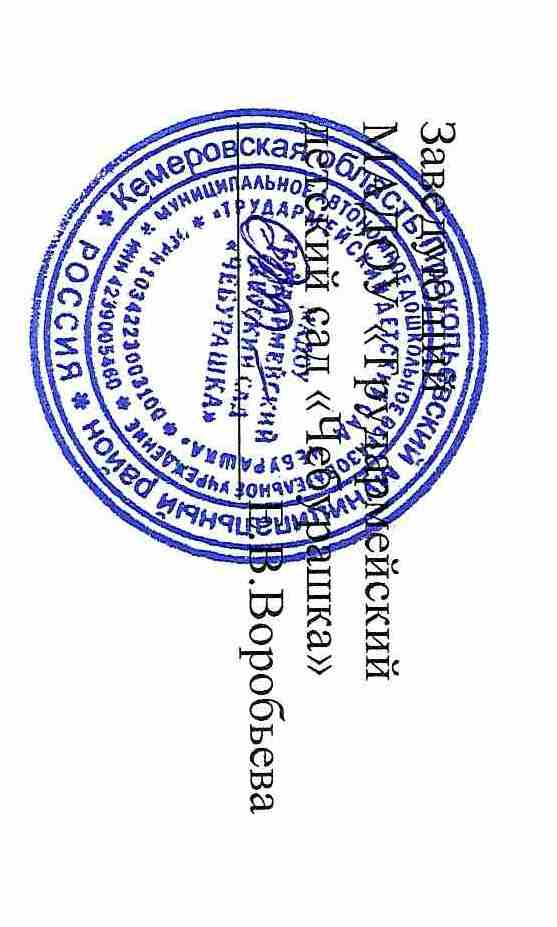 Приказ №___18___от «____25___»____июня______2021гРАЗДЕЛ 1. КОМПЛЕКС ОСНОВНЫХ ХАРАКТЕРИСТИК ДОПОЛНИТЕЛЬНОЙ ОБЩЕОБРАЗОВАТЕЛЬНОЙОБЩЕРАЗВИВАЮЩЕЙ ПРОГРАММЫ31.1. Пояснительная записка31.2. Цель и задачи программы41.3.Содержание программы51.3.1. Учебно-тематический план71.3.2.Содержание учебно-тематического плана91.4.Планируемые результаты14РАЗДЕЛ 2. КОМПЛЕКС ОРГАНИЗАЦИОННО-ПЕДАГОГИЧЕСКИХ УСЛОВИЙ102.1. КАЛЕНДАРНЫЙ УЧЕБНЫЙ ГРАФИК102.2. Условия реализации программы152.3. Формы аттестации контроля162.4. Оценочные материалы182.5. Методические материалы192.6.Список литературы20ПРИЛОЖЕНИЯ22№ Наименование раздела  (темы) Количество часовКоличество часовКоличество часов Формы аттестации\контролявсеготеорияпрактика«По  дороге  знаний» 110опросШашки10.50.5Фронтальный опрос«Шашечная доска и шашки.11игра«Шашечные дороги».11Игра «Кто больше назовет предметов, расположенных вертикально» «Шашечные поля». 10.50.5опрос.игра. «В  гостях  у  знатока  шашек 11Дидактические игры по маршруту и их взятие с учетом контроля полей, на ограничение подвижности фигур.Диагональ».11Беседа, наблюдение, практические приемы, упражнения Основы шашечной игры: сила флангов211Беседа, наблюдение, практические приемы, упражнения Центр11Беседа, наблюдение, практические приемы, упражнения Бортовые поля211Беседа, наблюдение, практические приемы, упражнения ДамкаДамочные поля211Беседа, наблюдение, практические приемы, упражнения Как ходят шашки211Беседа, наблюдение, практические приемы, упражнения Основные правила шашечной игры211Беседа, наблюдение, практические приемы, упражнения Основы шашечной игры: ловушка и короткие партии211Беседа, наблюдение, практические приемы, упражнения Основные приёмы борьбы на шашечной доске211Беседа, наблюдение, практические приемы, упражнения Основы шашечной игры: как пройти в дамки211Беседа, наблюдение, практические приемы, упражнения «Этикет  игрока» - Правила поведения во время игры211Беседа, наблюдение, практические приемы, упражнения «Как  справится  с  задачей?»211Беседа, наблюдение, практические приемы, упражнения «Веселый  бой»11Беседа, наблюдение, практические приемы, упражненияВикторина «Королевство шашек»11Беседа, наблюдение, практические приемы, упражнения  «Подготовка к соревнованиям между  командами  ДОУ».22Беседа, наблюдение, практические приемы, упражнения  «Шашечный турнир»22Беседа, наблюдение, практические приемы, упражнения  «Соревнования» 22Беседа, наблюдение, практические приемы, упражнения Итого361224Год обучения по программеОбъем учебныхчасовВсего учебных недельКоличество  учебныхднейРежим работы1-ый год обучения3636361	раз	в	неделю	по	1 академическому часуФамили, имя ребенка Расставляет шашки на поле Начало игры Ход шашек Бой шашек соперника Решение диаграмм Дамка Доводит игру до конца Фамили, имя ребенка 1. б2. б3. а4. а5. а6. а7. а8. б9. б10. аааабб 6.б 7.а 8.а   9.б 10.б